Lamb to the SlaughterRoald Dahl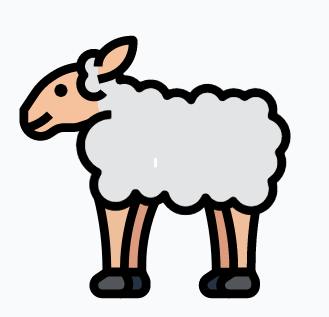 Lamb to the Slaughter Comprehension Questions: First HalfNeat handwritingAccurate spellingCorrect use of apostrophesAnswer in full sentencesUse the language of the questions in the answersIs the room warm or cold?How many table lamps are lit?What time does Patrick arrive home?Finish the quote: ‘She took his coat and…’Finish the quote: ‘For her, this was always…’How does Patrick reply when asked if he is tired?What does Mary initially offer Patrick to eat?What object does Mary remove from the freezer?What does Mary do with the object?What time does Mary visit the grocer?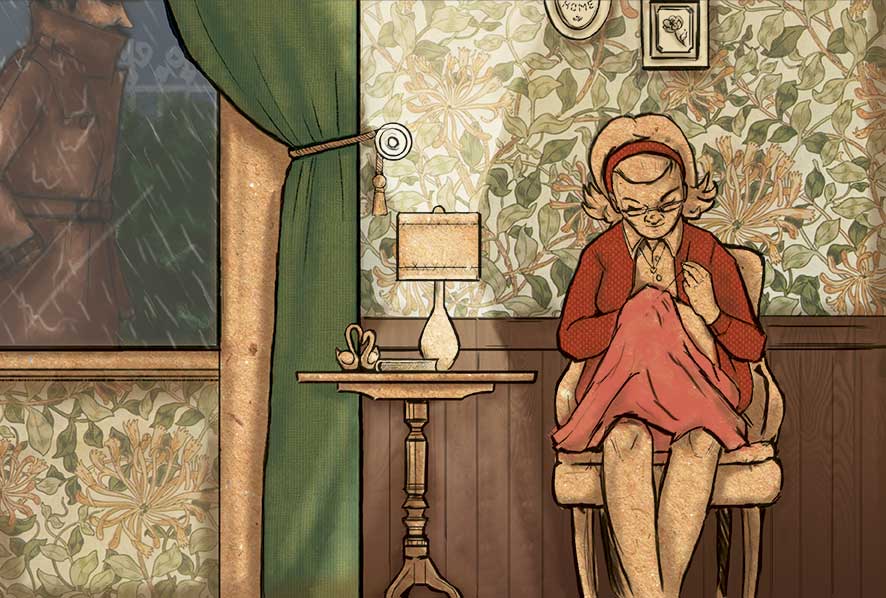 Lamb to the Slaughter Comprehension Questions: Second HalfNeat handwritingAccurate spellingCorrect use of apostrophesAnswer in full sentencesUse the language of the questions in the answersWhat two items does Mary initially order from the grocer’s shop?What does Mary say she has in the freezer?What time does Patrick arrive home?What does the grocer suggest Mary buys for desert?Finish the quote: ‘She was just going home with…’What was ‘no acting’ necessary for?What does Sergeant Noonan wrongly believe the murder weapon is?What is Sergeant Noonan’s first name?What does Mary offer the policemen to eat?At the end of the story, what does Mary do?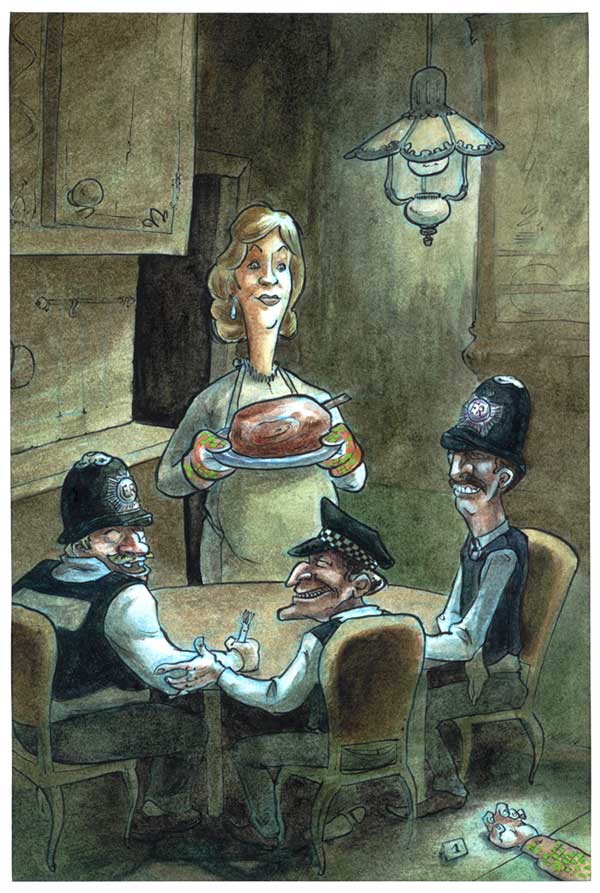 Lamb to the Slaughter 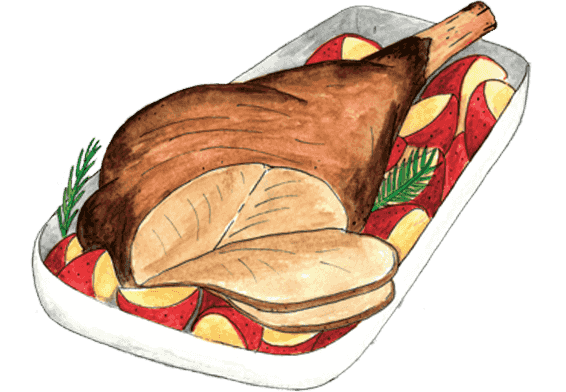 Review TasksNeat handwritingAccurate spellingWrite down two adjectives to describe Mary Maloney and then find a supporting quotation for each one‘The room was warm, the curtains were clossed, to table lamps were lit’ – correct the two spelling errors‘She took his coat and hung it up’ – write down what this quotation reveals about MaryWrite down the adjective that does not accurately describe Patrick: tense | awkward | friendly | secretiveWrite down a definition of the adverb ‘punctually’‘As the wife of a detecktive, she new what the punishment wud be’ – correct the three spelling errors‘The two detectives were exceptionally nice to her’ – write down two reasons to explain their behaviourWrite down the adjective that accurately describes Mary at the end of the story: distraught | relievedWrite down an adjective to describe Jack Noonan and then find a supporting quotationWrite a full sentence to explain why Mary begins to laugh at the end of the story